財物流通資料表(範例)編號數量照片存置地點及狀態略述聯絡人及分機11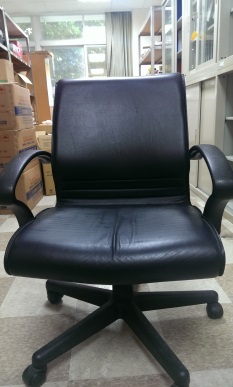 幸福美滿系辦公室狀態良好吳魅娘分機:OOOOO21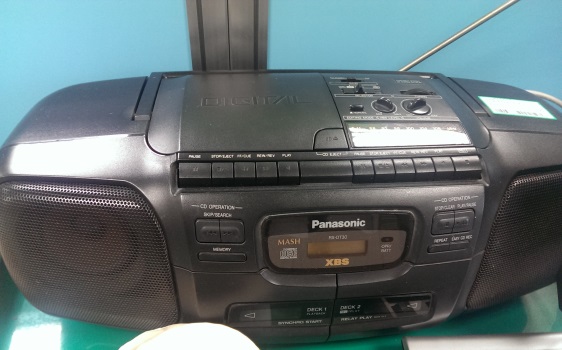 幸福美滿系辦公室功能正常李視民分機:OOOOO32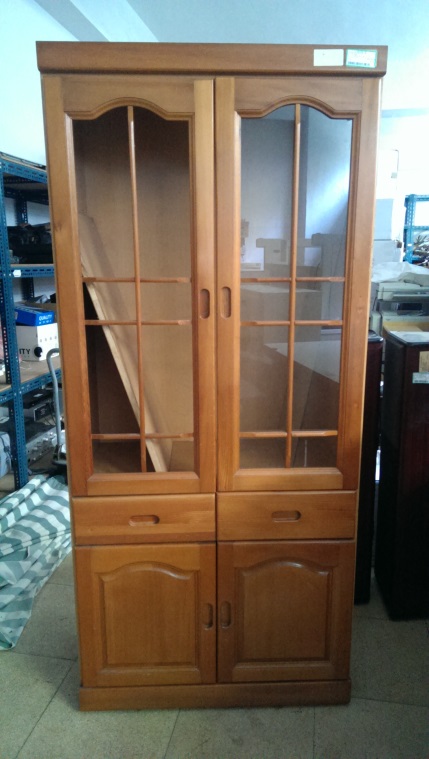 幸福美滿系會議室(一座書櫃一扇玻璃脫落，另一座良好)徐惠人分機:OOOOO